Zduńska Wola, dnia 02.05.2024 r.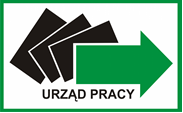 oferty pracykierowca, MPK Sp. z o.o, wykszt. brak lub niepełne podstawowe, prawo jazdy kat. D, praca w godz. 04.00 – 24.00, tel. 693 205 004rozbiorowy mięsa wieprzowego, wykrawacz, Masarnia Janów Sebastian Witaszewski, wykszt. zasadnicze branżowe, staż 2 lata, praca w godz. 05.00 - 13.00, oferta skierowana również do obywateli Ukrainy z podstawową znajomością j. polskiego, tel. 669 509 980elektryk, MPWiK Sp. z o.o., wykszt. zasadnicze zawodowe elektryczne, znajomość układów elektrycznych, świadectwo kwalifikacyjne E do min. 1 kV, zatrudnienie docelowo na czas nieokreślony, praca w godz. 06.00 - 14.00, 14.00 - 22.00, 22.00 - 06.00, e-mail: sekretariat@mpwikzdw.plprzedstawiciel handlowy, WORKPLAST SPÓŁKA z o.o., wykszt, średnie zawodowe, prawo jazdy kat. B, komunikatywność, praca w zespole, znajomość technik sprzedaży, praca w godz. 07.00 - 15.00, e-mail: biuro@workplast.pl, tel. 730 011 095monter, WORKPLAST SPÓŁKA z o.o., wykszt. zasadnicze zawodowe, umiejętność obsługi elektronarzędzi, praca w godz. 06.00 - 14.00, e-mail: biuro@workplast.pl, tel. 730 011 095konstruktor, WORKPLAST SPÓŁKA z o.o., wykszt. średnie zawodowe,  znajomość rysunku technicznego, znajomość programu AutoCAD, kreatywność, praca w godz. 07.00 - 15.00, e-mail: biuro@workplast.pl, tel. 730 011 095operator CNC, WORKPLAST SPÓŁKA z o.o., wykszt. zasadnicze zawodowe, znajomość rysunku technicznego, umiejętność obsługi maszyn CNC,  praca w godz. 06.00 - 14.00, e-mail: biuro@workplast.pl, tel. 730 011 095szwaczka, JUST U Spółka z o.o., wykszt. brak lub niepełne podstawowe, pracowitość, staranność, umiejętność pracy w zespole, staż pracy 1 rok, system wynagrodzenia: stawka godzinowa lub akordowa, oferta skierowana również do obywateli Ukrainy z podstawową znajomością j. polskiego, praca w godz. 07.00 - 15.00, e-mail: jacekstepniewski@interia.pl, tel. 502 335 778grafik, JUST U Spółka z o.o., wykszt. wyższe, biegła obsługa komputera z obsługą internetu, wymagana znajomości programów graficznych typu Ilustrator, Photoshop, staż pracy 1 rok, oferta skierowana również do obywateli Ukrainy z podstawową znajomością j. polskiego,  e-mail: jacekstepniewski@interia.pl, praca w godz. 08.00 - 16.00, tel. 502 335 778pomocnik mechanika samochodowego, FHU BEMAR Marek Tamecki, wykszt. zasadnicze zawodowe, prawo jazdy kat. B, podstawowa wiedza dotycząca naprawy samochodów osobowych, mile widziane doświadczenie zawodowe, praca w godz. 07.00 - 15.00 lub 08.00 - 16.00, tel. 603 808 144ładowacz, REMONDIS Sp. z o.o., wykszt. brak lub niepełne podstawowe, doświadczenie 6 mies., praca w godz. 06.00 - 14.00, 14.00 - 22.00 na terenie powiatu zduńskowolskiego, e-mail: dariusz.lisiecki@remondis.pl, tel. 512 489 883kierowca-ładowacz, REMONDIS Sp. z o.o., wykszt. brak lub niepełne podstawowe, prawo jazdy kat. C, umiejętność prowadzenia pojazdów ciężarowych, doświadczenie min. 6 miesięcy, praca w godz. 06.00 - 14.00, 14.00 - 22.00 na terenie powiatu zduńskowolskiego, e-mail: dariusz.lisiecki@remondis.pl, tel. 512 489 883magazynier, BOMAZ Marcinkowski i Wspólnicy Spółka Jawna, wykszt. brak lub niepełne podstawowe, praca w godz. 06.00 - 14.00, 12.00 - 20.00, tel. 603 501 503psycholog, Publiczne Przedszkole NR 5 "MISIOWA GROMADKA" w Zduńskiej Woli, wykszt. wyższe, kierunek psychologia z przygotowaniem pedagogicznym, mile widziane doświadczenie, wymiar etatu 5,5 godz., praca w godz. 08.00 - 16.00, tel. 43 823 32 86szwaczka, PPHU GRZEŚ Grzegorz Staniucha, wykszt. brak lub niepełne podstawowe, doświadczenie zawodowe 1 rok, umiejętność szycia, praca na jedną zmianę w godz. 6.00 – 14.00 lub 7.00 – 15.00, tel. 697 847 292fryzjer, Agnieszka Niciejewska "PERFECT" HAIR" Salon Stylizacji Fryzur, wykszt. brak lub niepełne podstawowe, doświadczenie 1 rok w zawodzie, możliwość podjęcia pracy na 1/2 etatu, umiejętność strzyżenia, koloryzacji, dekoloryzacji, modelowania, upięcia, praca w godz. 08.00 - 16.00, 13.00 - 21.00, e-mail: salonperfecthair@op.pl, tel. 501 643 214monter instalacji wod. - kan., HYDROMAK Spółka z o.o., wykszt. brak lub niepełne podstawowe, dobra organizacja pracy, mile widziane doświadczenie, praca w godz. 07.00 - 15.00 na terenie woj. łódzkiego, e-mail: e.sledzinska@hydromak.com.pl, tel. 502 997 356szwaczka, SZPULKA Urszula Matusiak, wykszt. brak lub niepełne podstawowe, 3 miesiące doświadczenia, umiejętność szycia i obsługi maszyn typu: stębnówka, owerlok, dwuigła, mereżka, praca w godz. 06.00 - 14.00, tel. 692 407 240sprzedawca-kasjer, BOMAZ Marcinkowski i Wspólnicy Spółka Jawna, wykszt. brak lub niepełne podstawowe, praca w godz. 06.00 – 14.00, 13.00 – 21.00, tel. 43 823 38 68szwaczka, Firma Konfekcyjna KASTYL K. Kaźmierczak, wykszt. brak lub niepełne podstawowe, doświadczenie min. 2 lata w zawodzie szwaczki, umiejętność szycia na maszynach typu stębnówka, owerlok, renderka, praca w godz. 07.00 - 15.00, tel. 601 895 400spawacz, PPHU POJ-MET Kazimierz Przybylski, wykszt. podstawowe, uprawnienia spawacza na  spawanie gazowe i elektryczne, praca w godz. 07.00 - 15.00, miejsce zgłaszania kandydatów Orchów 166a, tel. 693 220 555ślusarz, PPHU POJ-MET Kazimierz Przybylski, wykszt. zasadnicze zawodowe, praca w godz. 07.00 - 15.00, miejsce zgłaszania kandydatów Orchów 166a, tel. 693 220 555pracownik gospodarczy, PPHU POJ-MET Kazimierz Przybylski, wykszt. podstawowe, praca w godz. 07.00 - 15.00, miejsce zgłaszania kandydatów Orchów 166a, tel. 693 220 555lakiernik, PPHU POJ-MET Kazimierz Przybylski, wykszt. podstawowe, umiejętność obsługi pistoletu do malowania, praca w godz. 07.00 - 15.00, miejsce zgłaszania kandydatów Orchów 166a, tel. 693 220 555pomocnik spawacza, PPHU POJ-MET Kazimierz Przybylski, wykszt. podstawowe, mile widziane uprawnienia spawalnicze, praca w godz. 07.00 - 15.00, miejsce zgłaszania kandydatów Orchów 166a, tel. 693 220 555operator ładowarki, EKO SYSTEM Leszek Felsztyński, wykszt. podstawowe (konieczne), zasadnicze zawodowe (pożądane), min. 1 rok doświadczenia w zawodzie, uprawnienia na ładowarki, praca w godz. 07.00 - 15.00, tel. 602 710 553robotnik gospodarczy, EKO SYSTEM Leszek Felsztyński, wykszt. brak lub niepełne podstawowe (konieczne), podstawowe (pożądane), praca w godz. 07.00 - 15.00, tel. 602 710 553brukarz, PIAS-BRUK Sylwester Piasecki, wykszt. brak lub niepełne podstawowe, chęci do pracy, doświadczenie min. 2-3 miesiące, praca w godz. 07.00 - 15.00 na terenie powiatu zduńskowolskiego, tel. 697 623 857monter sieci wodociągowej, MPWiK Sp. z o.o, wykszt. zasadnicze zawodowe, dobra organizacja pracy, umiejętność współpracy, znajomość hydrauliki, rysunku technicznego wiedza praktyczna, doświadczenie min. 1 rok, pierwsza umowa na okres próbny, docelowo zatrudnienie na czas nieokreślony, praca w godz. 07.00 - 15.00, e-mail: agnieszka.miskiewicz@mpwikzdw.plmagazynier, EUROCASH S.A., wykszt. zasadnicze zawodowe (konieczne), średnie ogólnokształcące, zawodowe (pożądane), uprawnienia UDT na wózek widłowy, umiejętność prowadzenia wózka widłowego, praca w godz. 06.00 - 14.00, 09.00 - 17.00, e-mail: C00222@eurocash.pl, tel. 728 400 222krojczy, P.P.H.U. ANIA Grzegorz Pelec, wykszt. brak lub niepełne podstawowe, doświadczenie min. 3 lata, praca w godz. 07.00 – 18.00, tel. 602 248 649pomoc szwalni, P.P.H.U. ANIA Grzegorz Pelec, wykszt. brak lub niepełne podstawowe, zdolności manualne, obsługa maszyn szwalniczych, praca w godz. 07.00 – 18.00, tel. 602 248 649szwaczka, P.P.H.U. ANIA Grzegorz Pelec, wykszt. brak lub niepełne podstawowe, doświadczenie min. 3 lata, umiejętności szycia na maszynach dwuigłówka, stębnówka, owerlok, autolap, praca w godz. 07.00 - 18.00, tel. 602 248 649piekarz, Arkadiusz Borszyński ZAKŁAD PIEKARNICZY "MALADA", wykszt. brak lub niepełne podstawowe,  doświadczenie min. 6 miesięcy, praca w godz. 16.00 - 24.00, tel. 607 033 069kierowca ciągnika, kierowca pojazdu samochodowego do 3,5 t, Powiatowy Zarząd Dróg w Zduńskiej Woli, wyksz. średnie zawodowe, prawo jazdy kat. B, staż pracy 6 miesięcy, praca w godz. 07.30 – 15.30, tel. 43 824 42 38informacja starostypomoc kucharza kuchni wietnamskiej, wykszt. brak lub niepełne podstawowe, umiejętność przygotowywania potraw kuchni wietnamskiej według oryginalnych receptur, praca w godz. 10.00 - 22.00roboty publicznerobotnik, wykszt. zasadnicze zawodowe, praca w godz. 07.00 – 15.00, 07.00 – 19.00 (ALG)stażerobotnik gospodarczy, wykszt. podstawowe (ALG) (1)wizażystka/stylistka, wykszt. zasadnicze zawodowe (konieczne), średnie ogólnokształcące (dodatkowe) (ALG) (1,2)